§4258.  Interstate Commission for the Placement of Children - Article 8The Interstate Commission for the Placement of Children is established.  The activity of the interstate commission is the formation of public policy, which is a discretionary state function. The interstate commission:  [PL 2007, c. 255, §6 (NEW).]1.  Joint commission.  Is a joint commission of the member states and has the responsibilities, powers and duties set forth in this section and such additional powers as may be conferred upon it by subsequent concurrent action of the respective legislatures of the member states;[PL 2007, c. 255, §6 (NEW).]2.  Commissioner.  Consists of one commissioner from each member state who is appointed by the executive head of the state human services administration with ultimate responsibility for the child welfare program. The appointed commissioner has the legal authority to vote on policy-related matters governed by this compact binding the state.A.  Each member state represented at a meeting of the interstate commission is entitled to one vote.  [PL 2007, c. 255, §6 (NEW).]B.  A majority of the member states constitutes a quorum for the transaction of business, unless a larger quorum is required by the bylaws of the interstate commission.  [PL 2007, c. 255, §6 (NEW).]C.  A representative may not delegate a vote to another member state.  [PL 2007, c. 255, §6 (NEW).]D.  A representative may delegate voting authority to another person from that representative's state for a specified meeting;  [PL 2007, c. 255, §6 (NEW).][PL 2007, c. 255, §6 (NEW).]3.  Members.  In addition to the commissioners of each member state, includes persons who are members of interested organizations as defined in the bylaws or rules of the interstate commission. Such members are ex officio and are not entitled to vote on any matter before the interstate commission; and[PL 2007, c. 255, §6 (NEW).]4.  Executive committee.  Shall establish an executive committee that has the authority to administer the day-to-day operations and administration of the interstate commission. The executive committee does not have the power to engage in rulemaking.[PL 2007, c. 255, §6 (NEW).]SECTION HISTORYPL 2007, c. 255, §6 (NEW). The State of Maine claims a copyright in its codified statutes. If you intend to republish this material, we require that you include the following disclaimer in your publication:All copyrights and other rights to statutory text are reserved by the State of Maine. The text included in this publication reflects changes made through the First Regular and First Special Session of the 131st Maine Legislature and is current through November 1. 2023
                    . The text is subject to change without notice. It is a version that has not been officially certified by the Secretary of State. Refer to the Maine Revised Statutes Annotated and supplements for certified text.
                The Office of the Revisor of Statutes also requests that you send us one copy of any statutory publication you may produce. Our goal is not to restrict publishing activity, but to keep track of who is publishing what, to identify any needless duplication and to preserve the State's copyright rights.PLEASE NOTE: The Revisor's Office cannot perform research for or provide legal advice or interpretation of Maine law to the public. If you need legal assistance, please contact a qualified attorney.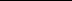 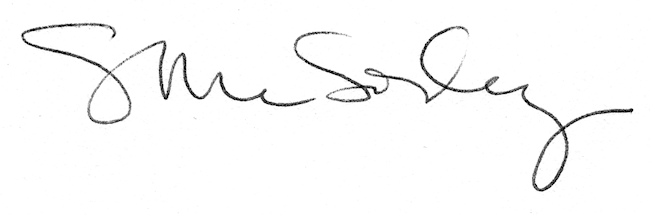 